Jess and Barney’s Pub QuizJanuary 2019ROUND ONE: VICTORIAN SECRETS1. Which indoor sport, invented in the Victorian era, was originally called “Gossima”? Table tennis / ping pong2. Who invented the Difference Engine, the Victorian precursor to the modern computer? Charles Babbage / Charles Babbage & Ada Lovelace3. Which Victorian novel had the working title “The Undead”? Dracula4. Which drug was NOT available in the Victorian era: A) cocaine B) heroin C) MDMA D) cannabis ASNWER: C) MDMA5. Which common Victorian disease has now been completely eradicated? Smallpox6. Complete the Oscar Wilde quote: “There is only one thing in the world worse than being talked about, and that is…” Not being talked about7. Which Victorian scientist wrote the book: “The Formation of Vegetable Mould through the Action of Worms”? Charles Darwin8. Which of these quotes did Queen Victoria probably NEVER say?A) An ugly baby is a very nasty object - and the prettiest is frightfulB) We are not amusedC) Women… would surely perish without male protectionD) I was very much amusedANSWER: B) We are not amusedROUND TWO: WHAT CAME NEXT?These are lines that come BEFORE a famous movie quote. One point for what comes next OR the name of the movie. If it seems too hard, give the year of the movie in the question.1. “A census taker once tried to test me…” I ate his liver with some fava beans and a nice chianti - Silence of the Lambs, 19912. “I admire your luck, Mr…” Bond, James Bond - Doctor No, 19623. “Well you don’t understand Osgood, I’m a man!” Well, nobody’s perfect! - Some Like it Hot, 19594. “He told me enough, he told me you killed him…” No, I am your father – Star Wars: The Empire Strikes Back, 19905. “Open the pod bay doors HAL” I’m sorry Dave, I’m afraid I can’t do that. - 2001 A Space Odyssey, 19686. “I can see the statue of liberty already, very small of course.” I’m the king of the world! Titanic, 19977. “Rick! Rick! If you go, where shall I go what shall I do?” Frankly My Dear, I don’t give a damn - Gone with the Wind, 19398. “You want answers? “I want the truth!” You can’t handle the truth! – A Few Good Men, 1992ROUND THREE: CREEPY CRAWLIES1. Which common invertebrate is also known by the nicknames cheesy bob, chiggy pig, slater and roly poly? Woodlouse2. What do you study if you are a Lepidopterist? Butterflies and moths / butterflies / moths3. What is the name of the giant spider in the Harry Potter books? Aragog4. What is the name of the spider trickster god common in West African and Caribbean folklore? Anansi5. What is your job if you are an apiarist? Beekeeper6. Which film does the character Jiminy Cricket appear in?Pinocchio7. Which is more likely to bite you – a centipede or a millipede?Centipede8. How many eyes do most spiders have? EightROUND FOUR: WHAT’S IN A NAME?Literal translations of countries’ names1. Which Country’s name means “Little Castle” in old Germanic? Luxembourg2. Which country’s name means “Southern Land”? Australia3. Which country derives its name for the Portuguese word for Shrimp? Cameroon4. Which Asian country’s name means “Land of the Pure”? Pakistan5. Which country derives its name from a feminine term for silver? Argentina6. Which South American country means “Bird River”? Uruguay7. Which African country is named “Vast Place”, or “Area where there is nothing” after the ancient desert it contains? Namibia8. Which European country means “Black Mountain”? MontenegroPICTURE ROUND ANSWERSMinotaurHippocampusSphynxHydraChimeraMedusa / gorgonHarpies / furiesPhoenix 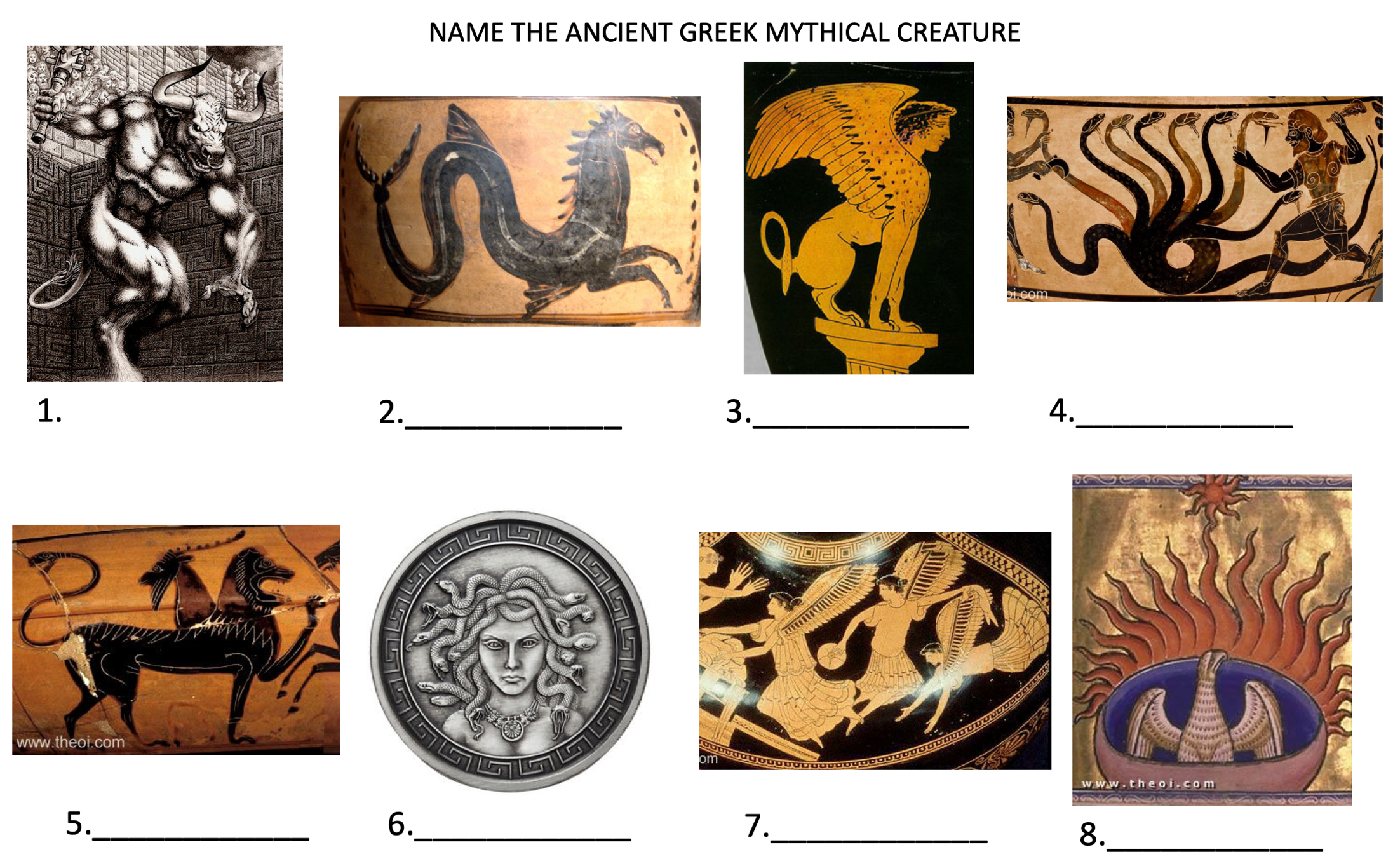 